Publicado en Pamplona el 03/05/2019 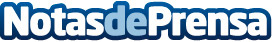 ANEL visibiliza la fortaleza y el consenso de la Economía Social Empresarial de NavarraIgnacio Ugalde, presidente de ANEL, ha destacado el consenso que plantea este modelo empresarial por "sus logros ligados a la responsabilidad, los valores y el esfuerzo" y del que es reflejo "la numerosa presencia hoy de representantes del Gobierno de Navarra, de partidos de todo el arco parlamentario navarro, de instituciones económicas y sociales"Datos de contacto:Ricardo Barquín652778185Nota de prensa publicada en: https://www.notasdeprensa.es/anel-visibiliza-la-fortaleza-y-el-consenso-de Categorias: Nacional Finanzas Navarra Emprendedores http://www.notasdeprensa.es